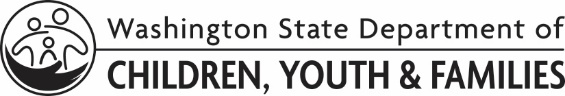 LICENSING DIVISION (LD)Individual Training PlanLICENSING DIVISION (LD)Individual Training PlanAt the time of renewal, you are required to have completed 24 hours of training. This includes at least one training from each of the following competency categories:Understanding and Working Within the Child Welfare SystemParenting and Family ManagementCaregiver Self-Awareness and DevelopmentRacial Equity and Social Justice At the time of renewal, you are required to have completed 24 hours of training. This includes at least one training from each of the following competency categories:Understanding and Working Within the Child Welfare SystemParenting and Family ManagementCaregiver Self-Awareness and DevelopmentRacial Equity and Social Justice At the time of renewal, you are required to have completed 24 hours of training. This includes at least one training from each of the following competency categories:Understanding and Working Within the Child Welfare SystemParenting and Family ManagementCaregiver Self-Awareness and DevelopmentRacial Equity and Social Justice At the time of renewal, you are required to have completed 24 hours of training. This includes at least one training from each of the following competency categories:Understanding and Working Within the Child Welfare SystemParenting and Family ManagementCaregiver Self-Awareness and DevelopmentRacial Equity and Social Justice Training Goal / Competency: Training Goal / Competency: Training Goal / Competency: Training Goal / Competency: Course:       Course:       Course:       Course:       Course:       Course:       Course:       Course:       Course:       Course:       Course:       Course:       Training Goal / Competency: Training Goal / Competency: Training Goal / Competency: Training Goal / Competency: Course:       Course:       Course:       Course:       Course:       Course:       Course:       Course:       Course:       Course:       Course:       Course:       Training Goal / Competency: Training Goal / Competency: Training Goal / Competency: Training Goal / Competency: Course:       Course:       Course:       Course:       Course:       Course:       Course:       Course:       Course:       Course:       Course:       Course:       Training Goal / Competency: Training Goal / Competency: Training Goal / Competency: Training Goal / Competency: Course:       Course:       Course:       Course:       Course:       Course:       Course:       Course:       Course:       Course:       Course:       Course:       APPLICANT A NAME
     APPLICANT A NAME
     APPLICANT A NAME
     DATE
     APPLICANT A SIGNATUREAPPLICANT A SIGNATUREAPPLICANT A SIGNATUREDATE OF BIRTH
     APPLICANT B NAME
     APPLICANT B NAME
     APPLICANT B NAME
     DATE
     APPLICANT B SIGNATURE
APPLICANT B SIGNATURE
APPLICANT B SIGNATURE
DATE OF BIRTH
     LD/CPA STAFF NAME
     LD/CPA STAFF SIGNATURELD/CPA STAFF SIGNATUREDATE
     